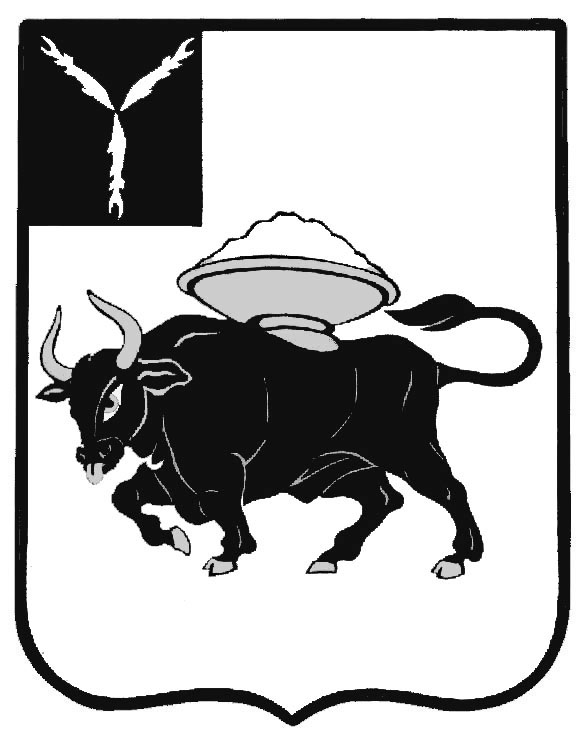 ЭНГЕЛЬССКИЙ МУНИЦИПАЛЬНЫЙ РАЙОН САРАТОВСКОЙ ОБЛАСТИКОМИТЕТ ПО ОБРАЗОВАНИЮ И МОЛОДЕЖНОЙ ПОЛИТИКЕ АДМИНИСТРАЦИИ  ЭНГЕЛЬССКОГО МУНИЦИПАЛЬНОГО  РАЙОНАМУНИЦИПАЛЬНОЕ БЮДЖЕТНОЕ ОБЩЕОБРАЗОВАТЕЛЬНОЕ УЧРЕЖДЕНИЕ «СРЕДНЯЯ ОБЩЕОБРАЗОВАТЕЛЬНАЯ ШКОЛА № 19»ЭНГЕЛЬССКОГО МУНИЦИПАЛЬНОГО РАЙОНА САРАТОВСКОЙ ОБЛАСТИул. Студенческая, 26А  г. Энгельс, Саратовская  область, 413124, тел. (8453)  554-556, 554-965, факс (8453) 554-556, e-mail: school_19_19@mail.ruИНН 6449933613, КПП 644901001Выписка из приказовО зачислении в МБОУ "СОШ № 19" На основании приказа Минобрнауки России от 15.02.2012 № 107 "Об утверждении Порядка приема граждан в общеобразовательные учреждения", Положения о правилах приёма обучающихся в МБОУ «СОШ № 19», утвержденного приказом № 18о/д от 28.01.2015,ПРИКАЗЫВАЮ:Считать зачисленным в МБОУ "СОШ № 19" следующих несовершеннолетних:№ФИОФИОДата рожденияДата рожденияДата рожденияЛовыгина София ОлеговнаЛовыгина София Олеговна24.10.200824.10.200824.10.2008Ярмиева Альбина АнисовнаЯрмиева Альбина Анисовна09.10.200809.10.200809.10.2008Малофеев Даниил ДмитриевичМалофеев Даниил Дмитриевич03.08.200803.08.200803.08.2008Барсегян Диана АрсеновнаБарсегян Диана Арсеновна06.09.200806.09.200806.09.2008Граф Сергей МаксимовичГраф Сергей Максимович13.10.200813.10.200813.10.2008Тригуб Мария ГригорьевнаТригуб Мария Григорьевна22.04.200822.04.200822.04.2008Яфарова Алина АлександровнаЯфарова Алина Александровна16.10.200816.10.200816.10.2008Муравьев Иван ВладимировичМуравьев Иван Владимирович10.01.200810.01.200810.01.2008Ананьева Софья АлександровнаАнаньева Софья Александровна04.03.200804.03.200804.03.2008Афанасьев Даниил АлексеевичАфанасьев Даниил Алексеевич14.01.200814.01.200814.01.2008Семенов Кирилл АлександровичСеменов Кирилл Александрович14.05.200814.05.200814.05.2008Иванов Илья БорисовичИванов Илья Борисович16.01.200816.01.200816.01.2008Фисенко Александр КирилловичФисенко Александр Кириллович14.12.200714.12.200714.12.2007Тугушев Арслан АбдряшитовичТугушев Арслан Абдряшитович24.07.200824.07.200824.07.2008Каспарян Даниил ГригорьевичКаспарян Даниил Григорьевич19.05.200819.05.200819.05.2008Зосимов Роман ДенисовичЗосимов Роман Денисович18.07.200818.07.200818.07.2008Пестрикова Кира АлександровнаПестрикова Кира Александровна27.11.200827.11.200827.11.2008Кичан Анна АлександровнаКичан Анна Александровна18.07.200818.07.200818.07.2008Султанов Мейрам ДмитриевичСултанов Мейрам Дмитриевич09.10.200809.10.200809.10.2008Тихонов Ярослав АлександровичТихонов Ярослав Александрович18.11.200818.11.200818.11.2008Иноземцева Юлия ДмитриевнаИноземцева Юлия Дмитриевна28.12.200728.12.200728.12.2007Викторов Данила ГригорьевичВикторов Данила Григорьевич26.05.200826.05.200826.05.2008Мамаев Денис АлександровичМамаев Денис Александрович15.02.200815.02.200815.02.2008Празян Владимир СамвеловичПразян Владимир Самвелович21.10.200821.10.200821.10.2008Гадимов Руслан ТалатовичГадимов Руслан Талатович28.04.200828.04.200828.04.2008Вишневецкая Анна ВладимировнаВишневецкая Анна Владимировна23.07.200823.07.200823.07.2008Темербулатов Владимир РинатовичТемербулатов Владимир Ринатович02.07.200802.07.200802.07.2008Плужников Владислав СергеевичПлужников Владислав Сергеевич14.09.200814.09.200814.09.2008Верчинская Анастасия АлексеевнаВерчинская Анастасия Алексеевна13.12.200813.12.200813.12.2008Пивненко Артем ДенисовичПивненко Артем Денисович21.08.200821.08.200821.08.2008Воронцова Анастасия АлександровнаВоронцова Анастасия Александровна27.07.200827.07.200827.07.2008Кочетов Даниил МаратовичКочетов Даниил Маратович13.05.200813.05.200813.05.2008Колесников Алексей ВалерьевичКолесников Алексей Валерьевич10.10.200810.10.200810.10.2008Аникеев Даниил ДмитриевичАникеев Даниил Дмитриевич15.01.200915.01.200915.01.2009Акямсова Ксения АлександровнаАкямсова Ксения Александровна20.12.200820.12.200820.12.2008Цуцын Даниил АлександровичЦуцын Даниил Александрович11.07.200811.07.200811.07.2008Черныш Дмитрий АлексеевичЧерныш Дмитрий Алексеевич16.09.200816.09.200816.09.2008Мальгина Юлия СергеевнаМальгина Юлия Сергеевна15.04.200815.04.200815.04.2008Алексеев Виталий ВладимировичАлексеев Виталий Владимирович16.09.200716.09.200716.09.2007     40.Шахов Владислав АнтоновичШахов Владислав Антонович18.12.200818.12.200818.12.2008     41.Зарькова Виктория КонстантиновнаЗарькова Виктория Константиновна30.01.200830.01.200830.01.2008 42.Медведев Дмитрий МихайловичМедведев Дмитрий Михайлович28.07.200828.07.200828.07.2008 43.Елец Илья ВладимировичЕлец Илья Владимирович23.09.200823.09.200823.09.2008 44.Мулдугалиева Яна ДанияровнаМулдугалиева Яна Данияровна17.02.200817.02.200817.02.2008 45.Кузьмин Данила СергеевичКузьмин Данила Сергеевич10.04.200810.04.200810.04.2008 46.Меняйленко Дмитрий АлександровичМеняйленко Дмитрий Александрович19.09.200719.09.200719.09.200747.Бизяева Лилия МаратовнаБизяева Лилия Маратовна06.10.200806.10.200806.10.200848.Матвеева Дарья ЮрьевнаМатвеева Дарья Юрьевна24.09.200824.09.200824.09.200849.Кандибор Александр РомановичКандибор Александр Романович02.10.200802.10.200802.10.200850.Судина Софья ИвановнаСудина Софья Ивановна16.08.200816.08.200816.08.200851.Харламова Софья АндреевнаХарламова Софья Андреевна15.01.200815.01.200815.01.200852.Решетилова Дарья СергеевнаРешетилова Дарья Сергеевна03.08.200803.08.200803.08.200853.Рыбакова Виктория ИвановнаРыбакова Виктория Ивановна12.02.200812.02.200812.02.200854.Ковалев Артемий ДмитриевичКовалев Артемий Дмитриевич22.07.200822.07.200822.07.200855.Ким Элеонора АндреевнаКим Элеонора Андреевна17.12.200817.12.200817.12.200856.Никифоров Данила ДенисовичНикифоров Данила Денисович16.09.200816.09.200816.09.200857.Долгов Кирилл АндреевичДолгов Кирилл Андреевич16.02.200816.02.200816.02.200858.Ким Владимир ВячеславовичКим Владимир Вячеславович04.01.200904.01.200904.01.200959.Коротова Яна АлександровнаКоротова Яна Александровна13.02.200813.02.200813.02.200860.Варгина Алина БорисовнаВаргина Алина Борисовна14.10.200814.10.200814.10.200861.Силантьева Дарья РомановнаСилантьева Дарья Романовна12.03.200812.03.200812.03.200862.Скудина Полина ДенисовнаСкудина Полина Денисовна02.09.200802.09.200802.09.200863.Лукьянов Данила ВитальевичЛукьянов Данила Витальевич10.11.200710.11.200710.11.200764.Мехтизаде Синан Садыг оглыМехтизаде Синан Садыг оглы19.07.200819.07.200819.07.200865.Исагалиева Амина РенатовнаИсагалиева Амина Ренатовна21.12.200821.12.200821.12.20086666Здорова Анастасия ДмитриевнаЗдорова Анастасия Дмитриевна30.08.20086767Зайберт Дмитрий ЕвгеньевичЗайберт Дмитрий Евгеньевич22.08.20086868Заика Ксения АлексеевнаЗаика Ксения Алексеевна13.02.20086969Чурсина Нина ВладиславовнаЧурсина Нина Владиславовна04.12.20077070Алимова Ксения ДмитриевнаАлимова Ксения Дмитриевна06.07.20087171Струсевич Данил ЕвгеньевичСтрусевич Данил Евгеньевич21.05.20087272Толстова Елизавета ВячеславовнаТолстова Елизавета Вячеславовна13.04.20087373Диденко Михаил СергеевичДиденко Михаил Сергеевич15.12.20077474Диденко Елизавета СергеевнаДиденко Елизавета Сергеевна27.01.2009